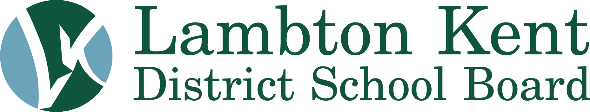 News and Announcements:September, 22, 2021Chatham-Kent Public Health notified the Lambton Kent District School Board on September 22, 2021 that there is a confirmed case of COVID-19 in the McNaughton Ave. Public School community. At this time, Chatham-Kent Public Health does not feel there is any impact to the school, nor are they dismissing any students or staff.   Students, staff and families are encouraged to remain vigilant and follow the health and safety protocols in place to mitigate the transmission of COVID-19, including completing and following the directions of the daily school screening assessment tool. Together, we will continue to support a safe operation of schools.​